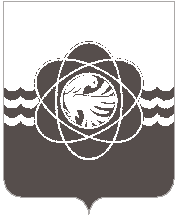 П О С Т А Н О В Л Е Н И Еот ___03.02.2022____  № ___61____	В связи с кадровыми изменениями,Администрация муниципального образования «город Десногорск» Смоленской области постановляет:	1. Внести в постановление Администрации муниципального образования «город Десногорск» Смоленской области от 13.12.2019 № 1390 «Об утверждении Состава эвакуационной комиссии муниципального образования «город Десногорск» Смоленской области, Положения об эвакуационной комиссии муниципального образования «город Десногорск» Смоленской области и признании утратившими силу некоторых правовых актов Администрации муниципального образования «город Десногорск» Смоленской области»             (в ред. от 02.03.2020 № 200, 05.02.2021 № 65, 15.04.2021 № 328, 07.12.2021         № 1094) в приложение № 1 «Состав эвакуационной комиссии муниципального образования «город Десногорск» Смоленской области» следующее изменение:	- в строке «Группа транспортного и дорожного обеспечения» в позиции заместитель начальника группы слова «Добренков Денис Сергеевич» заменить словами «Филатов Иван Николаевич». 	2. Отделу информационных технологий и связи с общественностью                            (Е.М. Хасько) разместить настоящее постановление на официальном сайте Администрации муниципального образования «город Десногорск» Смоленской области в сети Интернет.3. Контроль исполнения настоящего постановления возложить на заместителя Главы муниципального образования по социальным вопросам – председателя эвакуационной комиссии муниципального образования «город Десногорск» Смоленской области  А.А. Новикова и начальника Муниципального бюджетного учреждения «Управление по делам гражданской обороны и чрезвычайным ситуациям» муниципального образования «город Десногорск» Смоленской области А.К. Воронцова.Глава муниципального образования«город Десногорск» Смоленской области 	                                     А.Н. ШубинО внесении изменения в постановление Администрации муниципального образования «город Десногорск» Смоленской области от 13.12.2019         № 1390 «Об утверждении Состава эвакуационной комиссии муниципального образования «город Десногорск» Смоленской области, Положения об эвакуационной комиссии муниципального образования «город Десногорск» Смоленской области и признании утратившими силу некоторых правовых актов Администрации муниципального образования «город Десногорск» Смоленской области» 